 ?АРАР                                                                                               ПОСТАНОВЛЕНИЕ       04 04 октябрь   2013 й.                                     № 62                              от 04 октября  2013 гО внесении изменений и дополнений в постановление администрации  сельского поселения  Ростовский  сельсовет муниципального района Республики Башкортостан № 16 от 15.03.2013г. «Об утверждении административного регламента по предоставлению муниципальной услуги «  Оформление согласования на размещение объекта мелкорозничной торговой сети на территории сельского поселения Ростовский сельсовет муниципального района Мечетлинский район Республики Башкортостан»	На основании  ч.6 ст.11.2  Федерального закона от 27.07.2010г № 210-ФЗ «Об организации предоставления государственных и  муниципальных услуг»ПОСТАНОВЛЯЮ:      1. Внести в постановление №16 от 15.03.2013г. «Об утверждении административного регламента по предоставлению муниципальной услуги «Оформление согласования на размещение объекта мелкорозничной торговой сети на территории сельского поселения Ростовский сельсовет муниципального района Мечетлинский район Республики Башкортостан» следующие изменения:1.1.п.5.4  Административного   регламента изложить в новой редакции: «Жалоба, поступившая в Администрацию  сельского поселения Ростовский сельсовет, подлежит рассмотрению должностным лицом, наделенным полномочиями по рассмотрению жалоб, в течение пятнадцати рабочих дней со дня ее регистрации, а в случае обжалования отказа Администрации  сельского поселения Ростовский сельсовет, в приеме документов у заявителя либо в исправлении допущенных опечаток и ошибок или в случае обжалования нарушения установленного срока таких исправлений - в течение пяти рабочих дней со дня ее регистрации.  2. Настоящее постановление  обнародовать на информационном  стенде администрации сельского поселения.        3. Контроль за выполнением настоящего постановления оставляю за собой.Глава                                                                                           И.М.ШараповБАШКОРТОСТАН РЕСПУБЛИКА№ЫМ»СЕТЛЕ РАЙОНЫМУНИЦИПАЛЬ РАЙОНЫ*РОСТОВ АУЫЛ БИЛ»М»3ХАКИМИ»ТЕ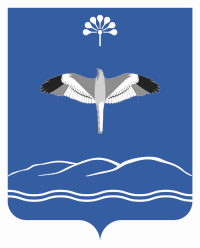 АДМИНИСТРАЦИЯ СЕЛЬСКОГО ПОСЕЛЕНИЯ РОСТОВСКИЙ СЕЛЬСОВЕТ МУНИЦИПАЛЬНОГО РАЙОНАМЕЧЕТЛИНСКИЙ РАЙОН РЕСПУБЛИКИ БАШКОРТОСТАНСовет урамы,83. Тел2ш ауылы, 452561тел/факс 2-76-19;2-76-89; E-mail:rost@ufamts.ruул. Советская, 83.д.Теляшево, 452561тел/факс 2-76-19;2-76-89; E-mail:rost@ufamts.ruОКПО 04283163  ОГРН 1020200784636  ИНН 0236000957ОКПО 04283163  ОГРН 1020200784636  ИНН 0236000957ОКПО 04283163  ОГРН 1020200784636  ИНН 0236000957